lMADONAS NOVADA PAŠVALDĪBA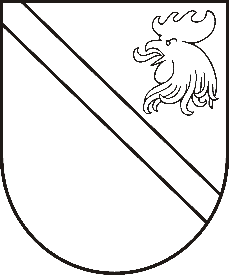 Reģ. Nr. 90000054572Saieta laukums 1, Madona, Madonas novads, LV-4801 t. 64860090, e-pasts: pasts@madona.lv ___________________________________________________________________________MADONAS NOVADA PAŠVALDĪBAS DOMESLĒMUMSMadonā2020.gada 5.novembrī						          	      		       Nr.468									       (protokols Nr.23, 8.p.)Par Madonas novada pašvaldības saistošo noteikumu Nr.17 „Grozījumi Madonas novada pašvaldības 09.07.2009. saistošajos noteikumos Nr.1 „Madonas novada pašvaldības nolikums”” apstiprināšanu02.11.2020. ir stājušies spēkā grozījumi likumā “Par pašvaldībām”, kas cita starpā paredz gadījumus, kad komiteju un domes sēdes var tikt organizētas attālināti - videokonferences režīmā, tai skaitā gadījumā, ja pašvaldības teritorijā izsludināta ārkārtējā situācija vai valsts noteikusi pulcēšanās ierobežojumus, līdz ar to ir nepieciešams veikt grozījumus pašvaldības nolikumā. Lai efektīvi organizētu likumā “Par pašvaldībām” noteikto funkciju veikšanu un kontroli, centrālās administrācijas vadību un pašvaldības iestāžu darbības uzraudzību, ir priekšlikums veikt grozījumus pašvaldības izpilddirektora un pašvaldības izpilddirektora vietnieka pilnvaru sadalījumā. Pamatojoties uz likuma  "Par pašvaldībām"  21.panta pirmās daļas 1.punktu  un 24.pantu, atklāti balsojot: PAR – 14 (Andrejs Ceļapīters, Artūrs Čačka, Andris Dombrovskis, Zigfrīds Gora, Artūrs Grandāns, Gunārs Ikaunieks, Valda Kļaviņa, Agris Lungevičs, Ivars Miķelsons, Andris Sakne, Rihards Saulītis, Inese Strode, Aleksandrs Šrubs, Gatis Teilis), PRET – NAV, ATTURAS – NAV, Madonas novada pašvaldības dome NOLEMJ:Apstiprināt Madonas novada pašvaldības saistošos noteikumus Nr.17 „Grozījumi Madonas novada pašvaldības 09.07.2009. saistošajos noteikumos Nr.1 „Madonas novada pašvaldības nolikums””.Uzdot Lietvedības nodaļai saistošos noteikumus un to paskaidrojuma rakstu triju darba dienu laikā pēc to parakstīšanas nosūtīt atzinuma sniegšanai Vides aizsardzības un reģionālās attīstības ministrijai. Saistošie noteikumi stājas spēkā nākamajā dienā pēc to parakstīšanas.Informāciju tehnoloģiju nodaļai publicēt saistošos noteikumus un to paskaidrojuma rakstu pašvaldības mājas lapā internetā.Pielikumā: Saistošie noteikumi Nr.17  un paskaidrojuma raksts.Domes priekšsēdētājs					         	         A.LungevičsE.Zāle 64860095